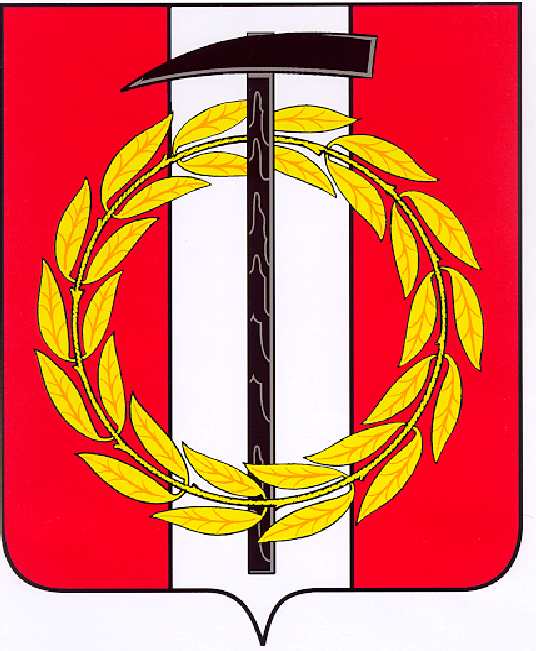 Собрание депутатов Копейского городского округаЧелябинской областиРЕШЕНИЕ      25.11.2020           42от _______________№_____О ходе выполнения муниципальной программы «Капитальный ремонт, ремонт и содержание автомобильных дорог общего пользования местного значения Копейского городского округа» в 2020 году	Заслушав и обсудив информацию о ходе выполнения муниципальной программы «Капитальный ремонт, ремонт и содержание автомобильных дорог общего пользования местного значения Копейского городского округа» в 2020 году Собрание депутатов Копейского городского округа Челябинской области РЕШАЕТ:Информацию о ходе выполнения муниципальной программы «Капитальный ремонт, ремонт и содержание автомобильных дорог общего пользования местного значения Копейского городского округа» в 2020 году принять к сведению (прилагается).Председатель Собрания депутатов Копейского городского округа                                                         Челябинской области                                                                     Е.К. ГискеПриложениек решению Собрания депутатовКопейского городского округаЧелябинской области от 25.11.2020 № 42Информация о ходе выполнения муниципальной программы«Капитальный ремонт, ремонт автомобильных дорог общего пользования местного значения Копейского городского округа» в 2020 году.Программа  «Капитальный ремонт, ремонт автомобильных дорог общего пользования местного значения Копейского городского округа», утвержденная постановлением администрации Копейского городского округа  утверждена постановлением администрации Копейского городского округа от 05.12.2019  № 2929-п, организует  безопасное, беспрепятственное и комфортное движение транспорта и пешеходов в границах округа.В рамках муниципальной программы реализуются мероприятия, направленные на 	создание безопасных условий дорожного движения на автомобильных дорогах городского округа, 	снижение уровня риска совершения дорожно-транспортных происшествий и тяжести последствий от них и повышение комфортности проживания граждан на территории городского округа. Программой «Капитальный ремонт, ремонт автомобильных дорог общего пользования местного значения Копейского городского округа» в 2020 году запланировано выполнение мероприятий на сумму 244,7  млн руб., в том числе  за счет средств областного бюджета 184,9 млн руб., средств местного бюджета 59,8 млн руб.Программа включает в себя 2 подпрограммы:Подпрограмма 1. Содержание улично – дорожной сети общего пользования местного значения;Подпрограмма 2. Капитальный ремонт, ремонт автомобильных дорог общего пользования местного значения.Для улучшения дорожных условий и снижения аварийности на дорогах Копейского городского округа в    рамках подпрограммы «Содержание улично – дорожной сети общего пользования местного значения» по содержанию улично-дорожной сети округа производятся следующие мероприятия:- зимнее и летнее содержание автодорог – механизированная уборка ( улично-дорожной сети, в том числе с твердым покрытием -  (32 %), грунтовым покрытием - ) и остановочных комплексов    (221 остановка);- содержание системы водоотвода в полосе отвода автодорог (очистка колодцев, откачка талых и ливневых  вод, прочистка труб ливневой канализации);- техническое обслуживание светофорных объектов - 27 объекта;- техническое обслуживание дорожных знаков - 609 шт. (в центральной части г. Копейска и населенных пунктах округа);- содержание технических средств - барьерных ограждений, дорожных знаков.По состоянию на 12.11.2020 выполнены работы:1) зимнее содержание улично-дорожной сети, в том числе:- сгребание и подметание проезжей части автодорог в объеме 6,9 тыс. км на сумму 1,8 млн руб.;- очистка проезжей части,  пешеходных переходов, тротуаров от снега, вывоз снега на сумму 5,4 млн руб.;- посыпка пешеходных тротуаров ПСС в объеме . на сумму 583,0 тыс. руб.;- очистка в объеме  на сумму 62,2 тыс. руб.;- посыпка пескосоляной смесью улично-дорожной сети в местах торможения, тротуаров на сумму 3,4 млн руб.;- прочие работы.2) летнее содержание улично-дорожной сети, в том числе:-  устранение деформаций дорожного покрытия  -  6,0 тыс. кв. м;- содержание грунтовых дорог (грейдирование) -  1,2 тыс. км;- содержание грунтовых дорог (грейдирование с добавлением нового материала) - 11,5 тыс. кв. м;- содержание системы водоотвода в полосе отвода автодорог;- очистка, уборка дорожного покрытия автодорог, прибордюрной части, тротуаров;- ямочный ремонт асфальтобетоном - 8,0 тыс. кв. м: ул. Ленина – 2,0 тыс. кв. м, пр. Победы – 2,7 тыс. кв. м, ул. Репина – 0,2 тыс. кв. м, ул. Борьбы – 0,6 тыс. кв. м, кольцевая РМЗ – 0,4 тыс. кв.м, ул. Кожевникова от ул. 4ой Пятилетки до пер. Юннатов – 0,4 тыс. кв. м, ул. Ильича в районе строения 12а – 0,04 тыс. кв. м, ул. Коммунистическая  в районе строений 29 и 31 – 0,3 тыс. кв. м, ул. Троицкая от ул. Крымская до ул. Алексеева – 0,2 тыс. кв. м, ул. Темника ( от Коммунистического до Калинина) – 0,2 тыс. кв. м, ул. Калинина (от Темника до ул. Кирова) – 0,4 тыс. кв. м, ул. Кемеровская – 0,2 тыс. кв. м, ул. Международная – 0,3 тыс. кв. м, ул. Пос. Советов – 0,01 тыс. кв.м.- выполнены работы по устройству подходов к пешеходным переходам: пересечение пр. Ильича и пр. Коммунистический; пересечение ул. Гольца и пр. Победы; ул. Кожевникова; 4-я Пятилетка в районе Школы № 44; пр. Победы,14; проезд к Школе № 7 по пр. Коммунистическому.- нанесение дорожной разметки, в том числе с применением холодного пластика - 20,1 тыс.кв. м;- покос травы - 50 тыс. кв. м;- формовочная обрезка деревьев – 64 шт.;- валка аварийных деревьев в полосе отвода дорог – 40 шт.;- санитарная подрезка зеленых насаждений – ;-  ремонтно - востановительные работы остановочных пунктов - 6 шт. (ул.Гольца ост.«Провиант»; ул.Репина ост. «пос.Железнодорожный»; ул.Дундича ост. «Ветлечебница» прямая и обратная; пос. Железнодорожный ост. «Переезд»; ул.Лихачева ост. «Молокозавод»);- установка направляющих пешеходных ограждений - 419 м/п;- приведение в соответствие с требованиями ГОСТ светофорных объектов (установка табло с обратным отсчетом времени) – 4 объекта (ул.Кузнецова- ул.Сутягина; ул.Кирова- ул.Федячкина; ул.Сутягина; Хохрякова-Победы);- устройство и замена дорожных знаков – 450 шт. (в центральной части города и в поселках);- покраска металлических пешеходных ограждений – 3,0 тыс.  погонных м;В рамках реализации подпрограммы «Капитальный ремонт, ремонт автомобильных дорог общего пользования местного значения» выполняется ремонт автодорог местного значения     округа общей     протяженностью 11,51 км:1) п. Бажово – п. Старокамышинск -  на сумму 22,0  млн руб., исполнение 100%, исполнитель работ ООО Дорожно-Строительная Компания «Южный урал»;2) пр. Славы -  на сумму 33,3 млн руб., исполнение 100 %, исполнитель работ ООО Дорожно-Строительная Компания «Южный урал»;3) ул. Пузанова  -  на сумму 2,1 млн руб., исполнение - 100 %, исполнитель работ ООО Дорожно-Строительная Компания «Южный урал»;4) ул. Терешковой -  на сумму 2,9  млн руб., исполнение – 100%, исполнитель работ ООО Дорожно-Строительная Компания «Южный урал»;5) пр. Победы –   на сумму 76,7 млн руб., исполнение – 100 %, исполнитель работ ООО «Капиталстрой»;6) стоянка транспорта – ул. Сутягина  на сумму 6,9 млн руб., исполнение – 100%, исполнитель работ ООО «ОблДорСтрой»;После согласования с Министерством дорожного хозяйства направления расходования средств, полученных  от проведенных аукционных процедур,  заключены и проводятся работы на сумму 10,4 млн руб. по ремонту  следующих объектов:1) участок автодороги по ул. Сутягина (от пр. Победы до ул. Кузнецова) – 2,3 млн руб. ;2) кольцевая развязка пос. Железнодорожный – 2,2 млн руб.;3) автодорога общего пользования по ул. Репина  - 4,9 млн руб.;4) содержание автомобильных дорог общего пользования местного значения: приведение в соответствие с требованиями ГОСТ светофорного объекта пешеходного перехода по пр. Победы (район завода «Пластмасс») пр. Победы - ул. пос. Советов – 1,0 млн руб., до 30.11.2020 мероприятия будут завершены.  За качеством проведения работ и применяемых технологий в рамках заключенного контракта  строительный контроль производит организация   ОГКУ «ЧЕЛЯБИНСКАВТОДОР», проверку применяемых строительных материалов (асфальтобетон, щебенка), качества сцепления слоев дорожного полотна -   ОГКУ «ЮУЦДИИ». Срок гарантии на асфальтобетонное покрытие – 3 года.В 2020 году так же будут выполнены мероприятия по проведению инженерно-геодезических изысканий по объекту «Реконструкция проспекта Коммунистический,1 этап (от пр. Победы до Ильича) г. Копейск Челябинской области», стоимость 550,0 тыс. руб. Планируется  проведение торгов по разработке проектно-сметной документации  по объекту: Реконструкция проспекта Коммунистический,1 этап (от пр. Победы до Ильича) г. Копейск Челябинской области. Срок выполнения работ до 06.2021В планах на 2021 год запланирован комплексный ремонт дорожного полотна 14,3 км дорог – это 13 участков автодорог на сумму 142 млн руб. Обеспечен финансированием только участок автодороги протяженностью 0,8 км  - «въезд       из   г. Копейска от ул. Кемеровская до сада»	стоимостью 14,8 млн руб., в том числе 14,0 млн руб. - средства областного бюджета. Для выделения дополнительного финансирования из областного бюджета сделана заявка в Министерство дорожного хозяйства и транспорта Челябинской области. При формировании перечня объектов для проведения комплексного ремонта дорожного полотна учитывается приоритетность – это маршруты, по которым осуществляются регулярные пассажирские перевозки.Заместитель Главы городского округа,по жилищно-коммунальным вопросам                                        Ю.С. Заневский                                                               